Medal & Wine League 2019Заявка /ApplicationФормат/Format: Стейблфорд, 18 лунок / Individual Stableford 18 holes (with HCP)Время старта: c 10:00 / Start from 10:00 a.m.Максимальный гандикап для мужчин – 36, для женщин – 36. Max HCP: Men – 36; Ladies – 36.В случае превышения значения гандикапа при подсчете результатов будет учитываться указанный выше.In case of higher HCP the above figure shall be applied.Отметьте, пожалуйста, этапы, в которых примите участие / Please mark the stages in which to take part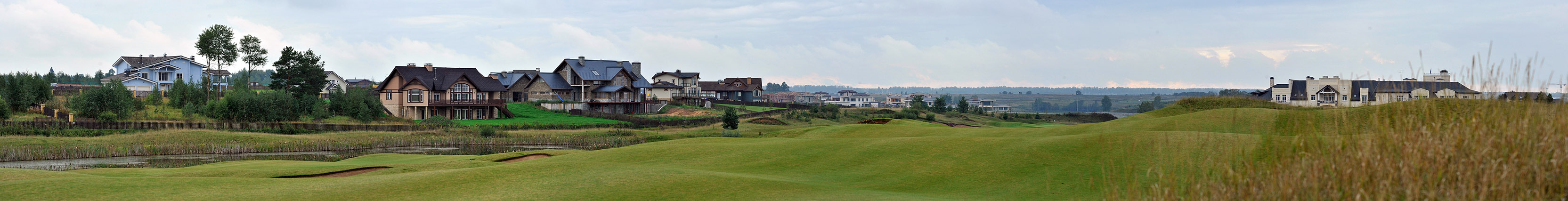 Примечания:Члены Клуба пользуются безусловным приоритетом при приеме заявокСтоимость участия в этапе:Члены Завидово PGA National – бутылка винаСезонное индивидуальное и семейное членство / кросс-членство МГГК – 1 000 руб. + бутылка винаСезонное членство буднего и выходного дня – 5 000 руб. + бутылка винаГости Клуба – 9 500 руб.Заявки согласуются по мере поступления, с приоритетом для заявок, поступивших ранее другихГольф-кары бронируются заранее, с приоритетом для заявок, поступивших ранее другихИгрок несет персональную ответственность за точность сведений относительно своего гандикапаКлуб вправе отказать в удовлетворении заявки без объяснения причинNotes:Priority is given to Members of Zavidovo PGA National Stage registration fee:Members of Zavidovo PGA National – a bottle of wineSeasonal individual and family membership / cross-membership of the MCGC – 1 000 Rub. + a bottle of wineSeasonal weekday and weekend membership – 5 000 Rub. + a bottle of wineGuests – 9 500 Rub.Applications are satisfied on first come first served basisGolf Carts are satisfied on first come first served basisThe player is personally responsible for the accuracy of the information on his/her handicapThe club has the right to refuse application without explanationgolf@zavidovo-golf.ruТ: +7 495 587 90 00;  +7 48242 49 838;  +7 960 700 74 64ФИО/Full NameТелефон/TelephoneE-mailДата заявки/Application DateЗначение точного гандикапа/ Exact HCPПодпись\SignatureДата / Date21/0704/0818/0801/0915/0929/09Участие / Participation